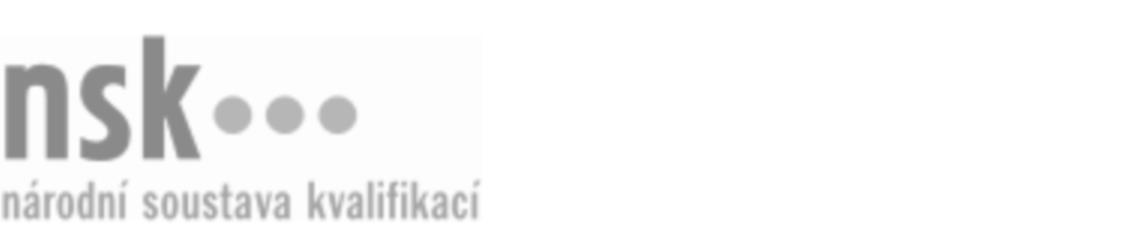 Autorizované osobyAutorizované osobyAutorizované osobyAutorizované osobyAutorizované osobyAutorizované osobyAutorizované osobyAutorizované osobyChlorovač/chlorovačka (kód: 36-009-H) Chlorovač/chlorovačka (kód: 36-009-H) Chlorovač/chlorovačka (kód: 36-009-H) Chlorovač/chlorovačka (kód: 36-009-H) Chlorovač/chlorovačka (kód: 36-009-H) Chlorovač/chlorovačka (kód: 36-009-H) Chlorovač/chlorovačka (kód: 36-009-H) Chlorovač/chlorovačka (kód: 36-009-H) Autorizující orgán:Autorizující orgán:Ministerstvo zemědělstvíMinisterstvo zemědělstvíMinisterstvo zemědělstvíMinisterstvo zemědělstvíMinisterstvo zemědělstvíMinisterstvo zemědělstvíMinisterstvo zemědělstvíMinisterstvo zemědělstvíMinisterstvo zemědělstvíMinisterstvo zemědělstvíMinisterstvo zemědělstvíMinisterstvo zemědělstvíSkupina oborů:Skupina oborů:Stavebnictví, geodézie a kartografie (kód: 36)Stavebnictví, geodézie a kartografie (kód: 36)Stavebnictví, geodézie a kartografie (kód: 36)Stavebnictví, geodézie a kartografie (kód: 36)Stavebnictví, geodézie a kartografie (kód: 36)Stavebnictví, geodézie a kartografie (kód: 36)Povolání:Povolání:ChlorovačChlorovačChlorovačChlorovačChlorovačChlorovačChlorovačChlorovačChlorovačChlorovačChlorovačChlorovačKvalifikační úroveň NSK - EQF:Kvalifikační úroveň NSK - EQF:333333Platnost standarduPlatnost standarduPlatnost standarduPlatnost standarduPlatnost standarduPlatnost standarduPlatnost standarduPlatnost standarduStandard je platný od: 30.08.2023Standard je platný od: 30.08.2023Standard je platný od: 30.08.2023Standard je platný od: 30.08.2023Standard je platný od: 30.08.2023Standard je platný od: 30.08.2023Standard je platný od: 30.08.2023Standard je platný od: 30.08.2023Chlorovač/chlorovačka,  29.03.2024 13:21:48Chlorovač/chlorovačka,  29.03.2024 13:21:48Chlorovač/chlorovačka,  29.03.2024 13:21:48Chlorovač/chlorovačka,  29.03.2024 13:21:48Chlorovač/chlorovačka,  29.03.2024 13:21:48Strana 1 z 2Strana 1 z 2Autorizované osobyAutorizované osobyAutorizované osobyAutorizované osobyAutorizované osobyAutorizované osobyAutorizované osobyAutorizované osobyAutorizované osobyAutorizované osobyAutorizované osobyAutorizované osobyAutorizované osobyAutorizované osobyAutorizované osobyAutorizované osobyNázevNázevNázevNázevNázevNázevKontaktní adresaKontaktní adresa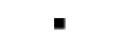 Institut environmentálních služeb, a.s.Institut environmentálních služeb, a.s.Institut environmentálních služeb, a.s.Institut environmentálních služeb, a.s.Institut environmentálních služeb, a.s.Podolská 15/17, 14700 Praha 4Podolská 15/17, 14700 Praha 4Institut environmentálních služeb, a.s.Institut environmentálních služeb, a.s.Institut environmentálních služeb, a.s.Institut environmentálních služeb, a.s.Institut environmentálních služeb, a.s.Podolská 15/17, 14700 Praha 4Podolská 15/17, 14700 Praha 4Chlorovač/chlorovačka,  29.03.2024 13:21:48Chlorovač/chlorovačka,  29.03.2024 13:21:48Chlorovač/chlorovačka,  29.03.2024 13:21:48Chlorovač/chlorovačka,  29.03.2024 13:21:48Chlorovač/chlorovačka,  29.03.2024 13:21:48Strana 2 z 2Strana 2 z 2